Designing sports wearChosen sport – swimmingMaterial – nylon with lycra so that it is waterproof, stretchy, lightweight and tight fitting.Design –Tankini  Very colourful fabric to make sure it is bright and stands out. I am going to add a frilly pit on the neck line.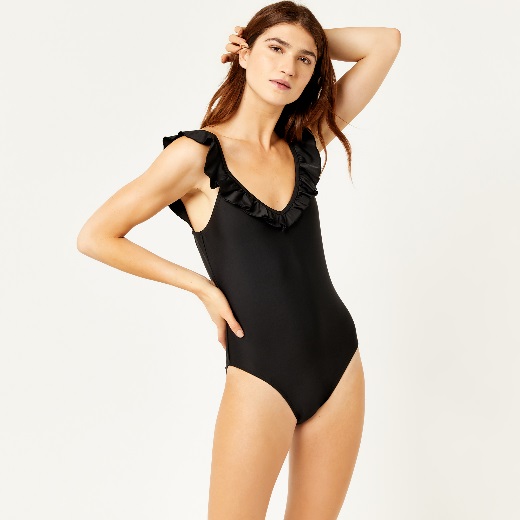 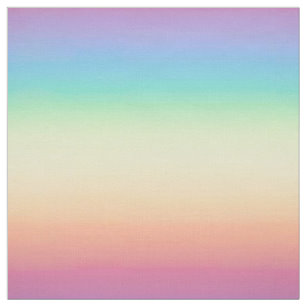 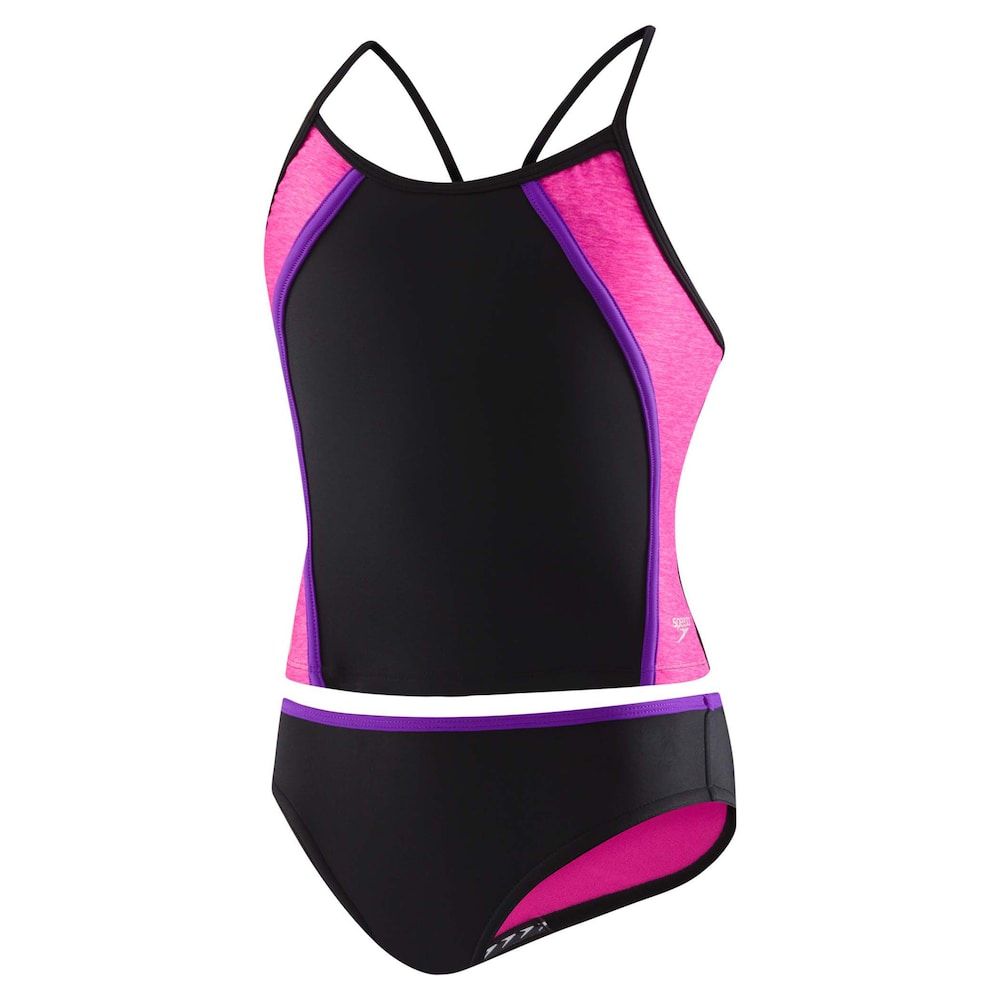 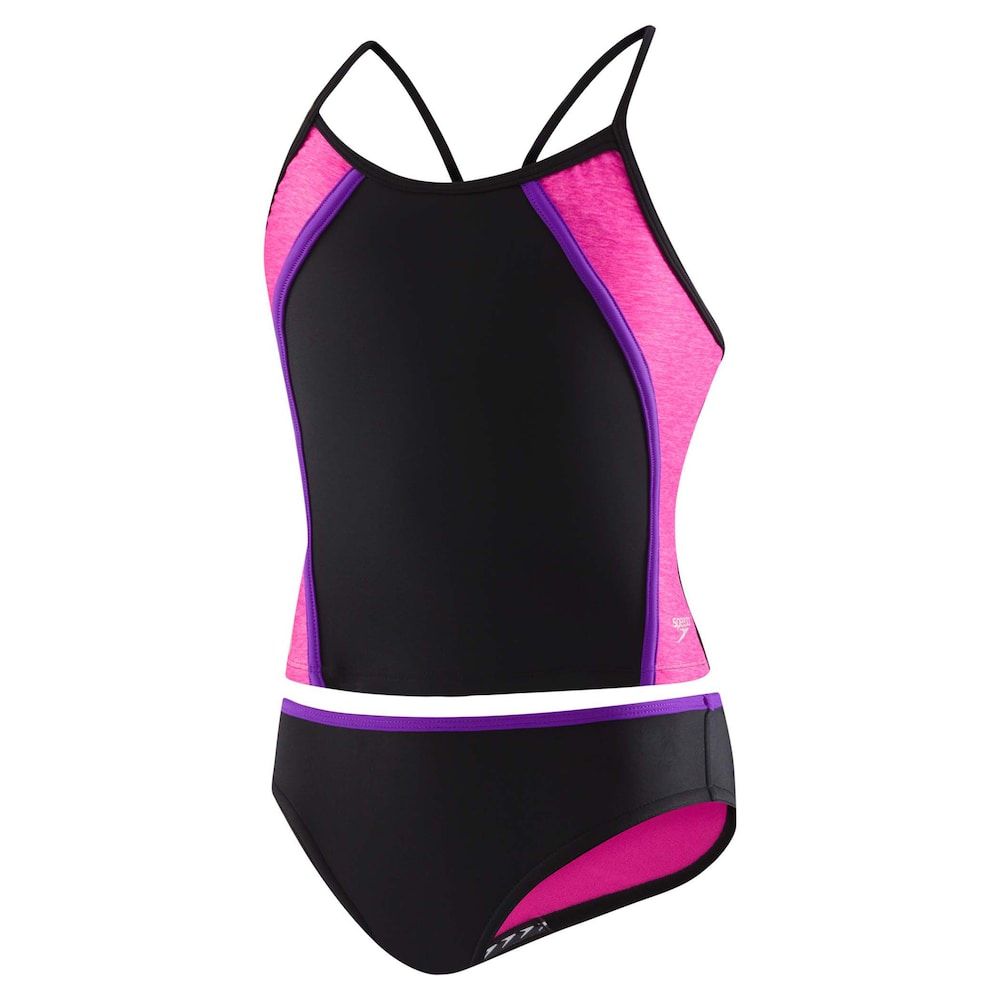 By Beatrix